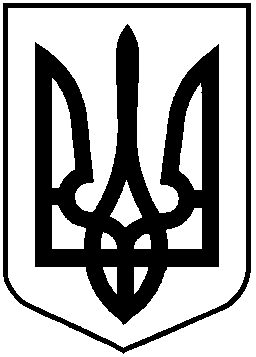 НАЦІОНАЛЬНА КОМІСІЯ З ЦІННИХ ПАПЕРІВ ТА ФОНДОВОГО РИНКУ                                                         Р І Ш Е Н Н Я14.03.2019			         м. Київ				№ 159юстиції України  2014 року за № Відповідно до пункту 15 частини другої статті 7, пункту 13 статті 8 Закону України «Про державне регулювання ринку цінних паперів в Україні»  Національна комісія з цінних паперів та фондового ринкуВ И Р І Ш И Л А:1. Схвалити проект рішення Національної комісії з цінних паперів та фондового ринку «Про внесення зміни до Положення про розкриття інформації емітентами цінних паперів» (далі - Проект).2. Управлінню методології корпоративного управління та корпоративних фінансів (Пересунько Д.) забезпечити:оприлюднення Проекту на офіційному веб-сайті Національної комісії з цінних паперів та фондового ринку;винесення Проекту на засідання Національної комісії з цінних паперів та фондового ринку для затвердження.3. Контроль за виконанням цього рішення покласти на члена Комісії               Лібанова М.Голова Комісії									Т. ХромаєвПротокол засідання Комісіївід 14.03.2019 № 17  